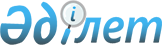 Қазақстан Республикасы Үкіметінің 1998 жылғы 20 сәуірдегі N 348 қаулысына толықтыру енгізу туралыҚазақстан Республикасы Үкіметінің қаулысы 2001 жылғы 24 қаңтар N 119     Қазақстан Республикасының Үкіметі қаулы етеді:     1. "Қазақстан Республикасы Ішкі істер министрлігінің оқу орындары туралы" Қазақстан Республикасы Үкіметінің 1998 жылғы 20 сәуірдегі N 348 P980348_

   қаулысына (Қазақстан Республикасының ПҮКЖ-ы, 1998 ж., N 12, 94-құжат) мынадай толықтыру енгізілсін:     1-тармақтың 4) тармақшасындағы "Павлодар заң колледжі" деген сөздердің алдынан "Қылмыстық атқару жүйесі комитетінің" деген сөздермен толықтырылсын.     2. Осы қаулы 2001 жылдың 1 қаңтарынан бастап күшіне енеді.     Қазақстан Республикасының         Премьер-МинистріМамандар:     Багарова Ж.А.     Қасымбеков Б.А.
					© 2012. Қазақстан Республикасы Әділет министрлігінің «Қазақстан Республикасының Заңнама және құқықтық ақпарат институты» ШЖҚ РМК
				